Тема: Гимнастика. Развитие физических качеств. Подготовилаучитель физической культурыЧубса Елена АнатольевнаДонецк 2023План-конспект  урока физической культуры 3 класс.Тема: Гимнастика. Развитие физических качеств. Профилактика плоскостопия.	Цель урока: Обучение технике выполнения акробатических упражнений.Задачи урока: 1. Совершенствование изученных акробатических упражнений и соединение их в комплекс.2. Обучение детей правильному дыханию при выполнении упражнений на развитие координации, самоконтроль при выполнении.3.  Способствовать развитию координационных способностей, развивать у детей гибкость, ловкость.4. Способствовать воспитанию дисциплинированности и чувства коллективизма, воспитание моральных и волевых качеств.5. Формирование у детей правильной осанки, правильной стопы, жизненно важных двигательных умений и навыков.	Тип урока: комбинированныйМетоды проведения: фронтальный, поточный, групповой, индивидуальный.Место проведения: спортзал школыОборудование и учебно-методическое обеспечения: гимнастические маты, гимнастические палки, мячики.Продолжительность урока: 45 минутДонецкая Народная РеспубликаУПРАВЛЕНИЕ ОБРАЗОВАНИЯ администрациИ города Донецкамуниципальное БЮДЖЕТНОЕ общеобразовательное учреждение«специализированная школа с углубленным изучением иностранных языков № 115 города донецка»83112, г. Донецк, ул. Туполева, 14, тел.: (062)337-96-54, факс: (062) 263-95-14, е-mail: donetsk115@rambler.ru № п/пСодержание урокаДозировка упражненийДозировка упражненийДозировка упражненийОрганизационно-методические указания № п/пСодержание урокаОсновгрПодготгрСпецгрОрганизационно-методические указания Подготовительная часть (10-12 минут)Подготовительная часть (10-12 минут)Подготовительная часть (10-12 минут)Подготовительная часть (10-12 минут)Подготовительная часть (10-12 минут)Подготовительная часть (10-12 минут)1.Дети входят в спортивный зал под музыку (спортивный марш). На голове у каждого мешочек (для правильной осанки). Заходят в зал, проходят круг и останавливаются.Построение в одну шеренгу.Учитель подаёт команду: «Равняйсь!». «Смирно!». «По порядку, Рассчитайсь!». Класс приветствует учителя. – «Вольно!» Сообщение задач урока.- Здравствуйте, ребята! Спорт нам плечи расправляет,Силу, ловкость нам дает.Он нам мышцы развивает,На рекорды нас зовет.Чтобы день твой был в порядке, начни его с зарядки.Не унывать! Все пройти и все узнать!Измерение ЧСС.   30 сек1 мин15 сек30 сек 30 сек1 мин15 сек30 сек 30 сек1 мин15 сек30 сек   Построение в одну шеренгу.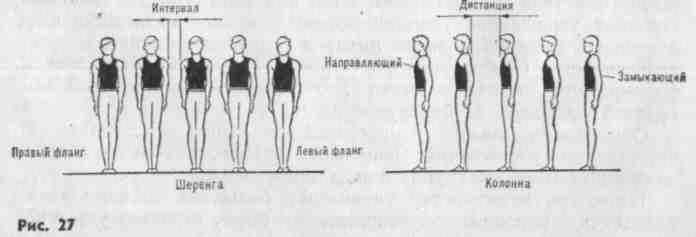      Проверка готовности учащихся к уроку (спортивная обувь и одежда, самочувствие.).        Нацелить учащихся на основные задачи уроков.      Измерение делают самостоятельно.Внимательно слушать и четко выполнять все задания учителя. Правильное выполнение техники передвижения. Двигаться в строю в одном направлении.  о плохом самочувствии сразу сообщать учителю.2Техника безопасного поведения: инструктаж по технике безопасности жизнедеятельности при изучении темы «Гимнастика», правила поведения на уроке.3Строевые упражнения    «Равняйсь!». «Смирно!». «На первый, второй» «Рассчитайсь!», «В две шеренги, Стройся!», «Нале-Во!» «Напра-Во!», «Кру-Гом!», «В одну шеренгу, Стройся!» 15 сек15 сек15 сек Чётко выполнять команды.Руки прижаты вдоль туловища.Обращать внимание на осанку.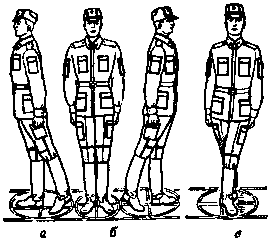 4.Разновидности ходьбы: - обычная; - на носках. руки на пояс; -на пятках, руки за голову; - на внешних сводах стопы руки за спину;- в полу приседе – руки на пояс;- в полном приседе- руки на коленях;150м. на каждое упр.100м. на каждое упр.80м. на каждое упр Следить за осанкой, соблюдать интервал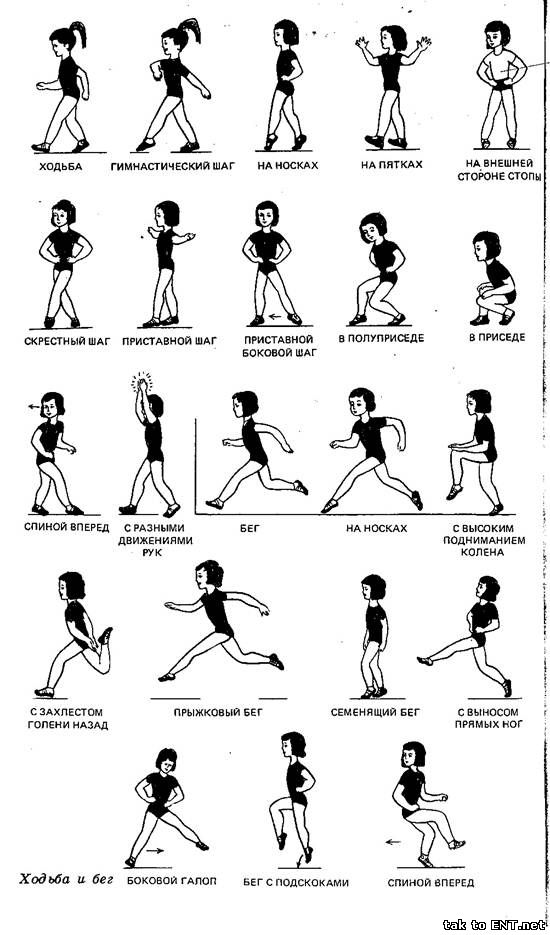 5Разновидности бега: - медленный бег по кругу бег;- с высоким подыманием бедра;- с захлёстыванием голени назад;- олений бег;- со сменой направления;- змейкой;Ходьба с упражнением на дыхание.Ходьба с упражнением на координацию: руки - вперед, вверх, в сторону, вниз.100 м.на каждый бег80 мна каждый бег60 мна каждый бегСледить за правильностью выполнения упражнений.Следить за дыханием: выдох длиннее вдоха. Докладывать немедленно о плохом самочувствии.6Измерение ЧСС.  15 сек15 сек15 секУчащиеся измерение делают самостоятельно.7Перестроение из колонны по одному в колонну по четыре последовательным поворотом налево.За направляющим налево  в колону по четыре, марш!15 сек15 сек15 секДети передвигаются в колоне, учитель раздает гимнастические палки.8Комплекс ОРУ с гимнастической палкой  (для формирования осанки)Главная причина плохой осанки – это слабые мышцы, мы сейчас их будем укреплять.И. п. – ноги вместе, палка внизу1 – палка вверх, подняться на носки и подтянуться, вдох 2 – палка на плечи за голову, выдох3 – палка вверх, подняться на носки, вдох4 – и.п., выдохИ.п. – широкая стойка, ноги врозь, палка внизу.1– наклон вперед, руками коснуться пола2 – и.п., вдох.3-4 – то же. И.п. – узкая стойка, ноги врозь, палка впереди, хват шире плечь.1 – поворот туловища вправо2 – и.п.3-4 – то же, в другую сторону. И.п. – стойка, ноги вместе, палка горизонтально вверху.1 – правую ногу в сторону на носок, наклон в право.2 – и.п.3-4 – то же в левую сторону (при наклоне выдох, при выпрямлении вдох)И.п. – лежа на груди, палка вверху (руки свободно лежат на полу)1-2 – прогнуться поднимая палку повыше, вдох3-4 – исходное положение, выдох И.п. – лежа на спине, палка перед грудью1 – мах правой ногой, коснуться палки2 – и.п.3-4 – то же левой ногойИ.п. – основная стойка, палка внизу1 – упор присев, палка вперед2 – прыжком – упор лежа3 – упор присев4 – и.п.И.п. – основная стойка, палка на полу справа. Прыжки боком через палку, чередуя их с одним промежуточным прыжком на месте   - «Направо!», «В колону по одному (налево) в обход шагом - марш!»6 раз8 раз8 раз8 раз8 раз8 раз8 раз8 раз5 раз6 раз6 раз6 раз6 раз6 раз6 раз6 раз4 раза4 раза4 раза4 раза4 раза4 раза4 раза4 разаследить за выполнением.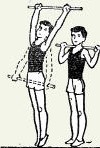 при наклоне ноги прямые.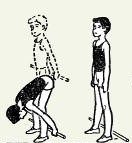 ноги с места не сдвигать, дыхание равномерное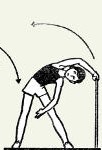  ширину хвата можно менять постепенно уменьшая расстояние между руками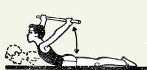 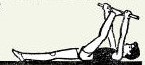 прыгать мягко на носках. Прыжки через палку делать повыше. Дыхание равномерное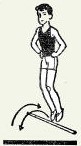 II Основная часть (30 мин.)II Основная часть (30 мин.)II Основная часть (30 мин.)II Основная часть (30 мин.)II Основная часть (30 мин.)II Основная часть (30 мин.)1Измерение ЧСС15 сек15 сек15 секУченики измерение делают самостоятельно.2Повторение специальных и подводящих упражнений акробатикиИ.п. - упор присев спиной к мату – перекат на спину в группировке, вернуться в и.п. И.п.- лёжа на спине – поднимание прямых ног с касанием пола за головой. И.п. - Стойка на лопатках: а) махи прямыми ногами (ножницы) в стойке на лопатках б) «велосипед» в стойке на лопаткахИ.п. – лёжа на спине выполнение «моста».  И.п. – упор присев, руки вперед (к голове) кувырок вперёд и назад 2-3 раза. Уборка места занятий.6-8 раз. 5-6 раз6-8 раз3 раза2 разаУпражнение выполняется в плотной группировке.Ноги в коленях не сгибать, обязательное касание носками ног пола.Стянуть носки Следить за выходом из кувырка и группировкойАкробатическая связка.И.п. – упор присев, два кувырка вперед слитно.Один кувырок назад – упор присев, Перекат назад – стойка на лопатках, из положения лежа – «мост», упор присев кувырок назад – полушпагат, «Ласточка».2.4Игра «Исправь осанку!» (дети делятся на две команды).Перестроение в колону по два.Ученики строятся в колонну на расстоянии вытянутых рук. Впереди стоящие получают по мячу и по сигналу учителя начинают передавать мяч над головой ученикам, стоящим сзади. Когда мяч доходит до последнего в колонне, все поворачиваются кругом, и мяч передается тем же способом в обратном направлении. Впереди стоящий ученик, получив мяч, подает команду «Исправить осанку!». Команда, быстрее других закончившая передачу мяча и имеющая лучшую осанку, побеждает. (2 вариант – передача мяча между ног с наклоном туловища вперед)- Каждый сам должен следить за своей осанкой (когда идешь, стоишь, сидишь, отдыхаешь).2.5Упражнения для профилактики плоскостопия:1. максимально сгибать и разгибать стопы ног2. прокатывание мяча «носочек, пяточка»3. упражнение с платком «шустрые ножки»И.п. – сидя на мате широко расставлены ноги, руки за спиной1 – взять платок левой ногой и перенести к правой2 – и.п.3-4 – тоже в другую сторонуДалее можно передавать по кругу в одну сторону, затем в другую20 раз20 раз8 раз20 раз20 раз8 раз20 раз20 раз8 раз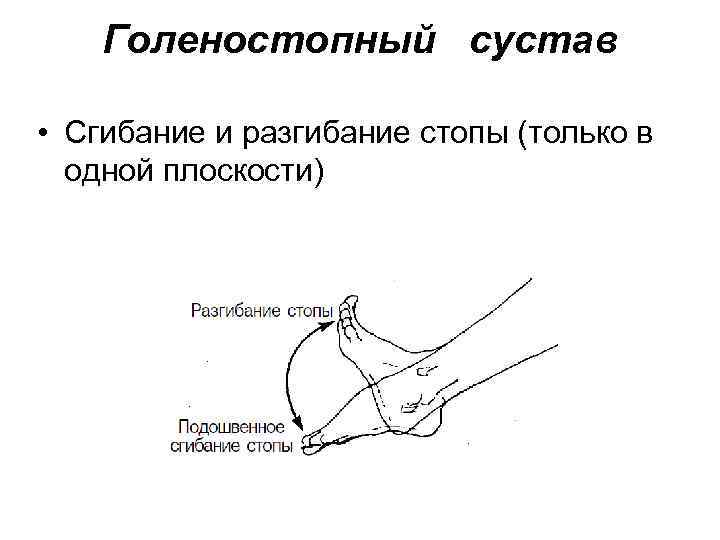 упражнения выполняются голыми ступнями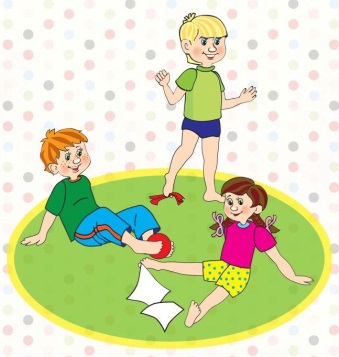 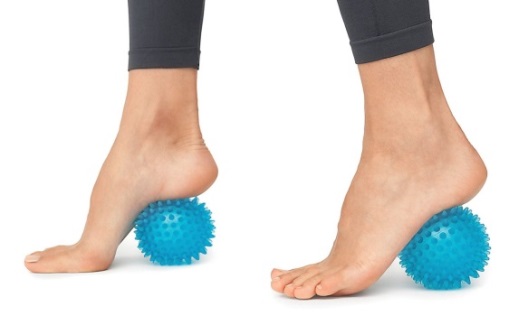 4. эстафета «Кто быстрее?»И.п. – ноги широко расставлены, руки за спиной в середине корзинка. Кто быстрее соберет различные предметы пальцами ног в корзинку.1 раз1 раз1 разЗаключительная часть 5 минЗаключительная часть 5 минЗаключительная часть 5 минЗаключительная часть 5 минЗаключительная часть 5 минЗаключительная часть 5 мин